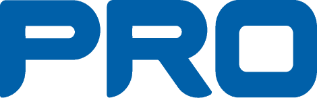 Förslag till dagordning vid årsmöte för PRO Gävleborg 2023-03-29 i CFL SöderhamnMötet öppnasParentationBeslut om kallelse skett i stadgeenlig ordningFastställande av ombudslistaFastställande av dag-och arbetsordningNomineringstid för val av valberedningUnderhållningVal av årsmötets funktionärerordförande för årsmötetsekreterare för årsmötetprotokollsjusterarerösträknareGästerna har ordetStyrelsens verksamhetsberättelse för år 2022Revisorernas berättelse för år 2022Beslut om ansvarsfrihetFörslag för beslut om verksamhetsplan och budget för kommande årMotionsbehandlingVal till styrelse, enligt förslag från valberedningenordförandestudieorganisatörledamöterersättareVal till valberedning - inkomna nomineringar till styrelsenFörslag till uttalandeEv. frågor hänskjutna till styrelsenAvtackningarAvslutning